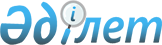 О внесении изменений в решение Кентауского городского маслихата от 24 мая 2018 года № 160 "Об утверждении Регламента собрания местного сообщества сел города Кентау"Решение Кентауского городского маслихата Туркестанской области от 5 октября 2021 года № 79
      РЕШИЛ:
      1. Внести в решение Кентауского городского маслихата от 24 мая 2018 года № 160 "Об утверждении Регламента собрания местного сообщества сел города Кентау" (зарегистрирован в Реестре государственной регистрации нормативных правовых актов за № 4630) следующие изменения:
      в Регламенте собрания местного сообщества, утвержденном указанным решением:
      пункт 1 изложить в следующей редакции:
      "1. Настоящий Регламента собрания местного сообщества сел города Кентау (далее – Регламент) разработан в соответствии Приказа Министра национальной экономики Республики Казахстан от 21 июня 2021 года № 65 "О внесении изменений в приказ Министра национальной экономики Республики Казахстан от 7 августа 2017 года № 295 "Об утверждении Типового регламента собрания местного сообщества".";
      пункт 3 изложить в следующей редакции:
      "3. Собрание проводится по текущим вопросам местного значения:
      обсуждение и рассмотрение проектов программных документов, программ развития местного сообщества;
      согласование проекта бюджета села и отчета об исполнении бюджета;
      согласование решений аппарата акима села по управлению коммунальной собственностью села (коммунальной собственностью местного самоуправления);
      образование комиссии местного сообщества из числа участников собрания в целях мониторинга исполнения бюджета;
      заслушивание и обсуждение отчета о результатах проведенного мониторинга исполнения бюджета села;
      согласование отчуждения коммунального имущества села;
      обсуждение актуальных вопросов местного сообщества, проектов нормативных правовых актов, затрагивающих права и свободы граждан;
      согласование представленных акимом города кандидатур на должность акима села для дальнейшего внесения в соответствующую городскую избирательную комиссию для регистрации в качестве кандидата в акимы села;
      инициирование вопроса об освобождении от должности акима села;
      внесение предложений по назначению руководителей государственных учреждений и организаций, финансируемых из местного бюджета и расположенных на соответствующих территориях;
      другие текущие вопросы местного сообщества.";
      пункт 5 изложить в следующей редакции:
      "5. О времени, месте созыва собрания и обсуждаемых вопросах, члены собрания оповещаются не позднее, чем за десять календарных дней до дня его проведения через средства массовой информации или иными способами, за исключением случая, предусмотренного подпунктом 4-3) пункта 3 статьи 39-3 Закона, согласно которому о времени, месте созыва собрания местного сообщества члены собрания местного сообщества оповещаются не позднее чем за три календарных дня до дня его проведения.
      По вопросам, вносимым на рассмотрение собрания, аппарат акима не позднее, чем за пять календарных дней до созыва собрания представляет членам собрания и акиму необходимые материалы в письменном виде или в форме электронного документа.".
      пункты 11 и 12 изложить в следующей редакции:
      "11. Собрание в рамках своих полномочий принимает решения большинством голосов присутствующих на созыве членов собрания.
      В случае равенства голосов председатель собрания пользуется правом решающего голоса.
      Решение собрания оформляется протоколом, в котором указываются:
      1) дата и место проведения собрания;
      2) количество и список членов собрания;
      3) количество и список иных присутствующих с указанием фамилии, имени, отчества (при его наличии);
      4) фамилия, имя, отчество (при его наличии) председателя и секретаря собрания;
      5) повестка дня, краткое содержание выступлений и принятые решения.
      Протокол подписывается председателем и секретарем собрания и в течение двух рабочих дней передается акиму села, за исключением случаев, когда протокол содержит решение собрания местного сообщества об инициировании вопроса о прекращении полномочий акима села.
      Протокол собрания местного сообщества с решением об инициировании вопроса о прекращении полномочий акима села подписывается председателем и секретарем собрания и в течение пяти рабочих дней передается на рассмотрения в городской маслихат.
      12. Решения, принятые собранием, рассматриваются акимом села в срок не более пяти рабочих дней.
      Акимы вправе выразить несогласие с решением собрания местного сообщества, которое разрешается путем повторного обсуждения вопросов, вызвавших такое несогласие в порядке, предусмотренном главой 2 настоящего Регламента.
      В случае невозможности разрешения вопросов, вызвавших несогласие акима села, вопрос разрешается вышестоящим акимом после его предварительного обсуждения на заседании маслихата соответствующего города.".
      2. Настоящее решение вводится в действие по истечении десяти календарных дней после дня его первого официального опубликования.
					© 2012. РГП на ПХВ «Институт законодательства и правовой информации Республики Казахстан» Министерства юстиции Республики Казахстан
				
      Секретарь Кентауского городского маслихата

Т. Балабиев
